     
Jesse & Joy
Corre

(CEGUILLA EN TRASTE 4)

Intro:   
   SOL↓    RE↓ SOL↓    RE↓ MIm↓    RE↓ MIm↓    RE↓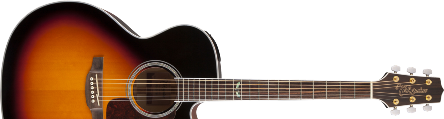 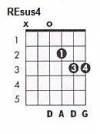 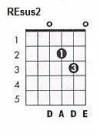 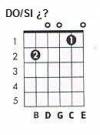 Estrofa 1:      SOL↓                RE↓   Me miras diferente,       SOL↓               RE↓  MIm↓   RE↓ MIm↓   RE↓   me abrazas y no siento tu calor.       SOL↓               RE↓   Te  digo lo que siento          SOL↓               RE↓   MIm↓   me interrumpes y terminas la oración,                  RE↓  MIm↓  RE↓   siempre tienes la razón.Puente 1:      DO DO/SI RE               REsus4 RE REsus2 RE   Túu-u, libreto de siempre tan predecible   DO DO/SI  RE   Yaa-a, ya me lo séEstribillo:              MIm                      DO   así que corre, corre, corre, corazón          SOL                            RE REsus4 RE REsus2 RE   de los dos tú siempre fuiste el más veloz        MIm                       DO   toma todo lo que quieras pero ¡vete ya!           LAm               RE        REsus4 RE REsus2 RE   que mis lágrimas jamás te voy a dar           DO                      SOL   así que corre como siempre no mires atrás                MIm↓        RE↓        SOL↓   lo has hecho ya, y la verdad me da igualIntro:   RE SOL   RE MIm   RE MIm   RE SOLEstrofa 2:                       RE SOL   Ya vivi esta escena        y con mucha pena      RE   MIm    RE   MIm   RE SOL   te digo no, conmigo no                   RE SOL                     RE    MIm   di lo que podía,       pero a media puerta se quedo       RE MIm    RE   mi corazónPuente 2:      DO DO/SI RE               REsus4 RE REsus2 RE   Tuu-u, libreto de siempre tan repetido   DO DO/SI     RE   ya no, no te queda bienEstribillo:            MIm                      DO   así que corre, corre, corre, corazón            SOL                            RE REsus4 RE REsus2 RE   de los dos tú siempre fuiste el más veloz        MIm                       DO   toma todo lo que quieras pero ¡vete ya!           LAm               RE        REsus4 RE REsus2 RE   que mis lágrimas jamás te voy a dar           DO                      SOL   así que corre como siempre no mires atrás                MIm↓        RE↓        SOL↓   lo has hecho ya, y la verdad me da igualIntro:   RE SOL   RE MIm   RE MIm   REPuente 3: (muy bajito)    DO DO/SI   RE                  Tu-u-u, el perro  de siempre los mismos trucos   DO DO/SI  RE   Yaa-a, ya me lo sé   Estribillo:              MIm                      DO   así que corre, corre, corre, corazón            SOL                            RE REsus4 RE REsus2 RE   de los dos tú siempre fuiste el más veloz        MIm                       DO   toma todo lo que quieras pero ¡vete ya!           LAm               RE        REsus4 RE REsus2 RE   que mis lágrimas jamás te voy a dar            MIm                         DO   han sido tantas despedidas que en verdad       SOL                         RE REsus4 RE REsus2 RE   dedicarte un verso más, está de más           DO                         SOL   así que corre como siempre que no iré atrás                MIm↓        RE↓        SOL↓   lo has hecho ya, y la verdad me da igual                MIm↓        RE↓        SOL↓   lo has hecho ya, y la verdad me da igual                   MIm↓          RE↓        SOL↓   RE SOL   RE SOL   lo has hecho ya, pero al final me da igual